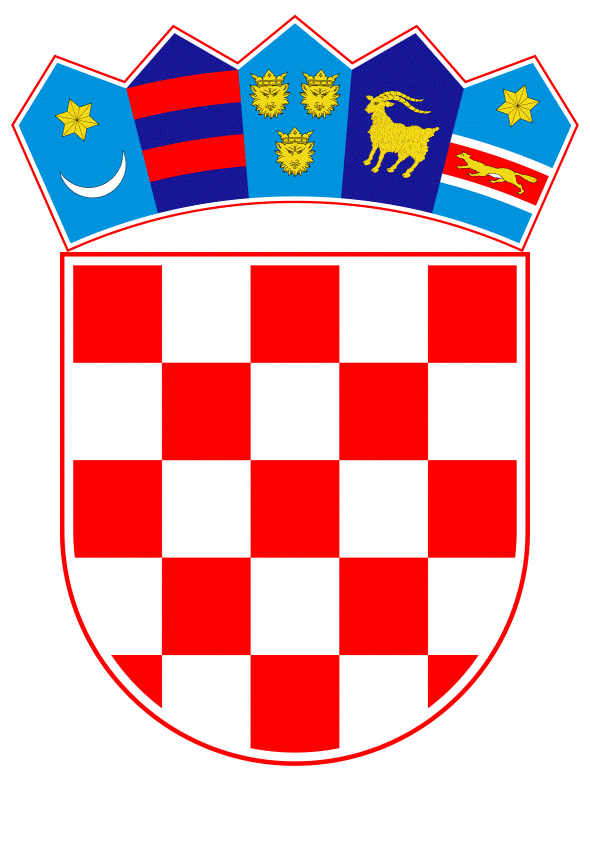 VLADA REPUBLIKE HRVATSKE	Zagreb, 17. srpnja 2024.PREDLAGATELJ:	Ministarstvo zaštite okoliša i zelene tranzicijePREDMET: Prijedlog odluke o davanju suglasnosti na Odluku Upravnog vijeća Javne ustanove Park prirode Papuk za sklapanje Ugovora o dodjeli bespovratnih sredstava u svrhu provedbe projekta pod nazivom „Vrata Papuka“ Banski dvori | Trg Sv. Marka 2  | 10000 Zagreb | tel. 01 4569 222 | vlada.gov.hr                 Na temelju članka 31. stavka 2. Zakona o Vladi Republike Hrvatske („Narodne novine“, br. 150/11., 119/14., 93/16., 116/18., 80/22. i 78/24), a u vezi s člankom 14. stavkom 1. podstavkom 10. Statuta Javne ustanove Park prirode Papuk (KLASA: 003-05/14-01/11, URBROJ: 2182/82-01/14-05 od 29. prosinca 2014.,  KLASA: 003-05/15-01/05, URBROJ: 2182/82-01/16-05 od 2. travnja 2015. i KLASA: 003-05/16-01/05, URBROJ: 2189/82-01/16-05 od 4. studenog 2016.), Vlada Republike Hrvatske je na sjednici održanoj ___2024. donijelaO D L U K Uo davanju suglasnosti na Odluku Upravnog vijeća Javne ustanove Park prirode Papuk za sklapanje Ugovora o dodjeli bespovratnih sredstava u svrhu provedbe projekta pod nazivom „Vrata Papuka“I.		Daje se suglasnost na Odluku Upravnog vijeća Javne ustanove Park prirode Papuk, KLASA: 007-01/24-02/05, URBROJ: 2189/82-01/24-06, od 22. ožujka 2024., kojom se daje suglasnost ravnatelju Javne ustanove Park prirode Papuk za sklapanje Ugovora o dodjeli bespovratnih sredstava u svrhu provedbe projekta pod nazivom „Vrata Papuka“ (NPOO.C1.6.R1-I1.01-V1.0046), ukupne vrijednosti u iznosu od 3.313.975,93 eura, odnosno u maksimalnom iznosu prihvatljivih troškova u visini 2.659.559,03 eura bez poreza na dodanu vrijednost, od kojih bespovratna sredstva iznose 2.659.559,03 eura, uz stopu vlastitog sufinanciranja od 0,0000000%.II.Ova Odluka stupa na snagu danom donošenja.KLASA: URBROJ:Zagreb,PREDSJEDNIK                                                                                                    mr. sc. Andrej PlenkovićObrazloženjeMinistarstvo turizma i sporta (u daljnjem tekstu: MINTS) objavio je 5. listopada 2022. na mrežnoj stranici fondovieu.gov.hr, Poziv na dodjelu bespovratnih sredstava Regionalna diversifikacija i specijalizacija hrvatskog turizma kroz ulaganja u razvoj turističkih proizvoda visoke dodane vrijednosti (referentni broj: NPOO.C1.6.R1-I1.01), otvoreni postupak u modalitetu privremenog poziva.	Javna ustanova Park prirode Papuk  (u daljnjem tekstu: Ustanova) se prijavila na navedeni Poziv s projektom „Vrata Papuka“. Prethodna ulaganja JU PP Papuk u nizu projekata usmjeravala su se na edukativnu i rekreacijsku/ outdoor infrastrukturu te na poboljšanje kvalitete pristupa postojećim sadržajima poput najpoznatijeg papučkog izletišta – Park šumi Jankovac. Sukladno postojećoj Studiji upravljanja brojem posjetitelja i Akcijskim planom posjećivanja u području PP Papuk potrebno je uložiti napore u ravnomjerniju rasprostranjenost posjetitelja kako bi se djelomično rasteretili pojedini dijelovi zaštićenog područja ponajviše u smislu dolazaka osobnim automobilima te organizacijom skupnog prijevoza. Najkritičnija točka je upravo izletište Jankovac u Park šumi Jankovac s najvećim opterećenjem individualnih dolazaka osobnim automobilima. JU PP Papuk je vlastitim  sredstvima 2018. godine strateški uložio u kupnju objekta gdje će biti lokacija s financijski najznačajnijim dijelom aktivnosti projekta. 	Revitalizacija lokacije podrazumijeva obnovu zapuštene i nefunkcionalne zgrade na području Geoparka Papuk od 631,59 m2 bruto površine, uz nadogradnju dvije pomoćne zgrade ukupne površine 300 m2, te uređenje okolišnog prostora oko građevine. Obnovom, nadogradnjom i opremanjem građevine omogućit će se njeno vraćanje u funkciju čime će se stvoriti uvjeti za osiguranje nužne turističke infrastrukture kojom će se stvoriti novi turistički sadržaj, odnosno multifunkcionalni centar za posjetitelje i javne namjene koji će biti okosnica i nužni preduvjet za nastanak i provedbu više različitih turističkih sadržaja. Obnovom i opremanjem građevine stvorit će se visokokvalitetni uvjeti za održavanje širokog spektra događanja i aktivnosti iz područja turizma, prirodne, društvene, kulturne i gospodarske djelatnosti usmjerenih na unaprjeđenje kvalitete života lokalne zajednice. U prostorima centra Vrata Papuka opremit će se edukativni prostor, višenamjenska/ konferencijska dvorana, suvenirnica, uredi za čuvare prirode, caffe bar sa svim popratnim i skladišnim prostorima, vanjski i unutarnji toaleti i prostor tehničke službe.	Projektom će se, također na području Parka prirode Papuk, uspostaviti i gljivarski park te će partnerska institucija provesti aktivnost uspostave poučne staze Stari grad. Uz prijemnu točku Vrata Papuka uložit će se i u formiranje gljivarskog parka na lokaciji Djedovica označavanjem smjera i postavljanjem poučnih tabli za interpretaciju carstva gljiva. Lokacija se nalazi u Općini Voćin u VPŽ, u potpomognutom području, unutar zaštićenog područja PP Papuk, mreže Natura 2000 i UNESCO geoparka Papuk te u ITR 4. Partner Općina Velika planira aktivnost izrade poučno- edukativne staze minimalnim intervencijama u tlo te postavljenjem poučnih tabli, čiji se obuhvat nalazi u zaštićenom području PPP na glavnom putu planinara i izletnika od mjesta Velika do izletišta Jankovac. Tom aktivnošću zajednički se ulaže u turističku infrastrukturu i dodatne sadržaje za posjetitelje u zaštićenom području PP Papuk. MINTS je odlukom od 14. ožujka 2024. (KLASA: 983-10/24-01/27, URBROJ: 529-03-01-01-02/4-24-1), Ustanovi odobrilo bespovratna sredstva za financiranje navedenog projekta ukupne vrijednosti u iznosu od 3.313.975,93 eura, odnosno u maksimalnom iznosu prihvatljivih troškova u visini 2.659.559,03 eura bez poreza na dodanu vrijednost, od kojih bespovratna sredstva iznose 2.659.559,03 eura, uz stopu vlastitog sufinanciranja od 0,0000000%.SAFU je pripremio Ugovor o dodjeli bespovratnih sredstava za provedbu projekta „Vrata Papuka“, a Upravno vijeće Ustanove donijelo je 22. ožujka 2024. Odluku kojom  se daje suglasnost ravnatelju Ustanove na sklapanje predmetnog Ugovora s MINTS i SAFU uz uvjet ishođenja suglasnosti Vlade Republike Hrvatske s obzirom  na to da procijenjena vrijednost projekta prelazi iznos do kojeg su ravnatelj i Upravno vijeće Ustanove ovlašteni sklapati pravne poslove bez suglasnosti Vlade Republike Hrvatske.Slijedom navedenoga, a s obzirom na to da se radi o ugovoru ukupne vrijednosti od 3.313.975,93 eura te da je člankom 14. stavku 1. podstavku 10. Statuta Ustanove propisano da Upravno vijeće donosi odluke o sklapanju pravnog posla čija pojedinačna vrijednost prelazi 1.500.000,00 kn (199.084,21 euro) uz suglasnost Vlade Republike Hrvatske, predlaže se donošenje predmetne Odluke. 